第17回県トーナメント（一般の部）男子シングルス　優勝者　斉藤　和裕（マス。ガイアテニスクラブ）「準優勝者　穐山　延将（左）　　優勝者　斉藤　和裕（右）　　　　　　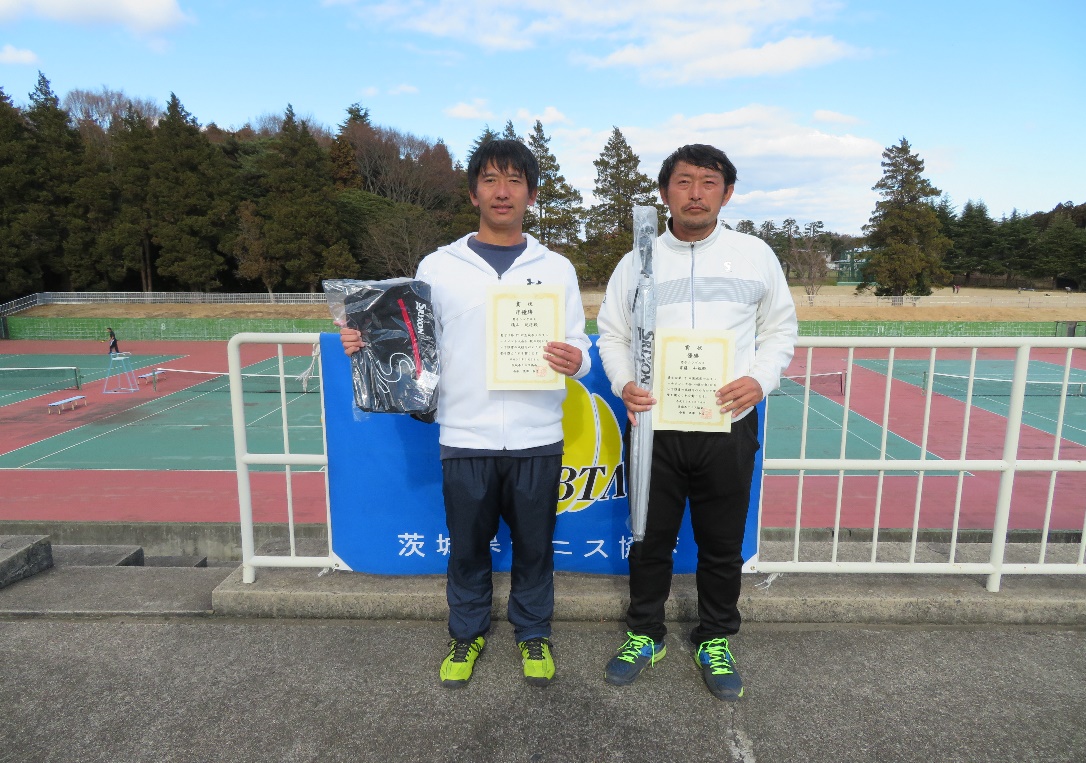 第３位　　石島　大輔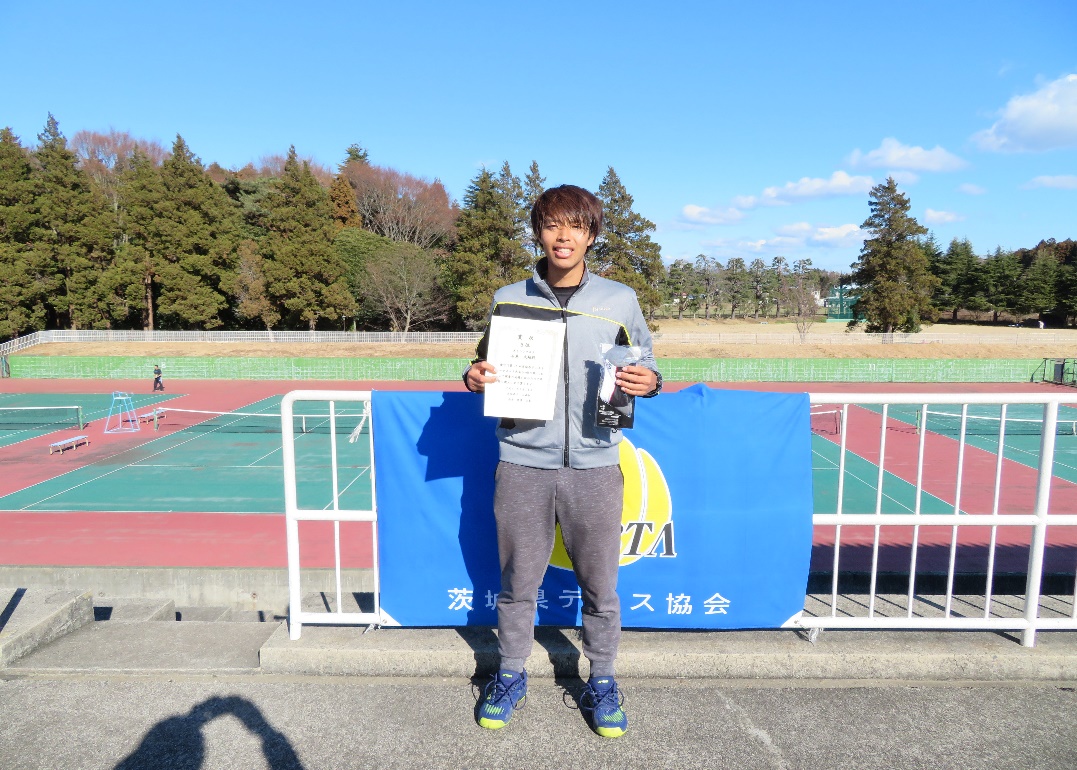 第3位　大貫　永智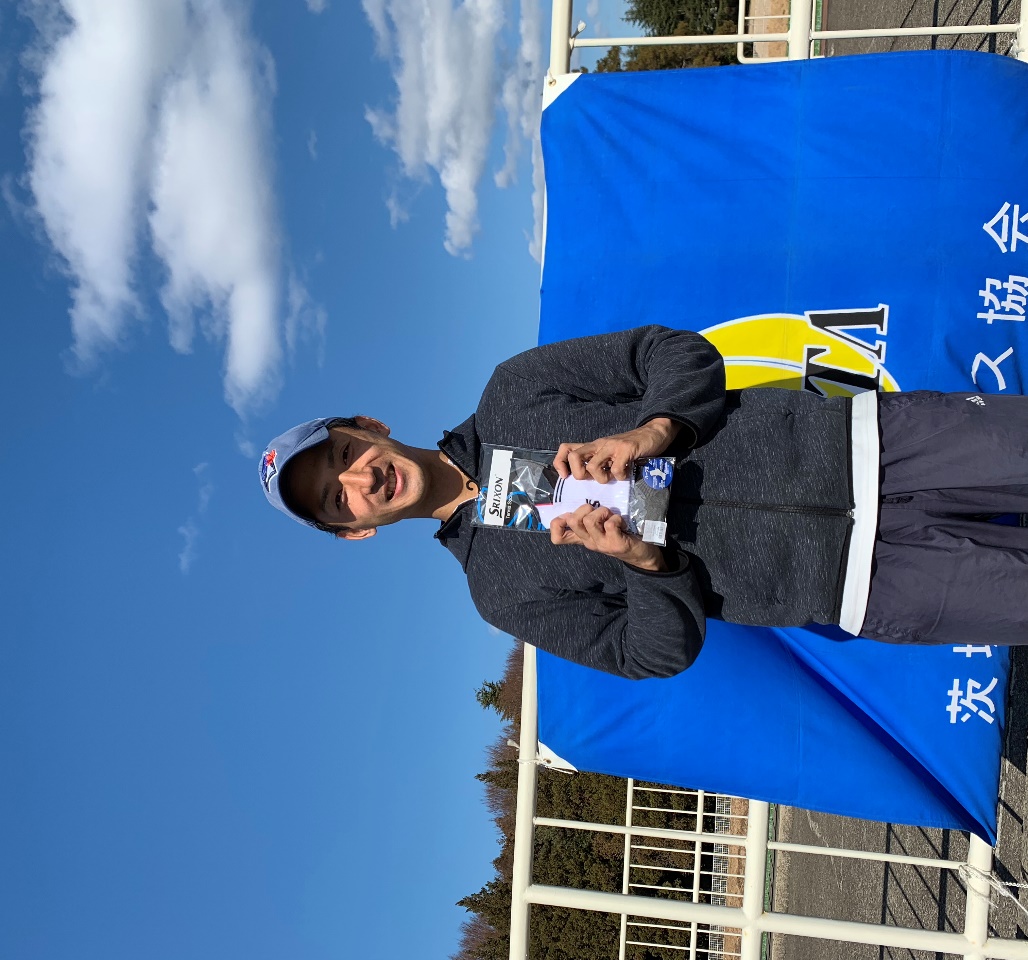 